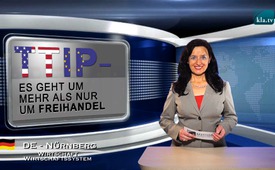 TTIP: het gaat om meer dan 'vrije handel'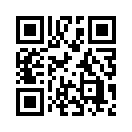 Alle onderhandelingen over het Trans-Atlantische Vrijhandelsverdrag* (TTIP) vonden plaats met volledige geheimhouding voor het volk. Hoe meer de vertrouwelijke inhoud van de onderhandelingen bekend werden en er licht viel op dit voornemen ontstond er in de vakwereld en bij de bevolking, een steeds sterkere weerstand, tegen dit vrijhandelsverdrag, dat bewust verheimelijkt werd.Alle onderhandelingen over het Trans-Atlantische Vrijhandelsverdrag* (TTIP) vonden plaats met volledige geheimhouding voor het volk. Hoe meer de vertrouwelijke inhoud van de onderhandelingen bekend werden en er licht viel op dit voornemen ontstond er in de vakwereld en bij de bevolking, een steeds sterkere weerstand, tegen dit vrijhandelsverdrag, dat bewust verheimelijkt werd. Waarom? TTIP is een verdrag dat voornamelijk doelt op winst en wettige voordelen van de globale financiële elite en hun multinationale concerns.
Nu al zijn er prognoses die de meest ”rampzalige” gevolgen voorspellen voor de bevolking van Europa. Ook als de Europese Commissie nu schijnbaar meer transparantie wil brengen in de onderhandelingen over TTIP, is de berichtgeving van de politieke kant en de media zééér misleidend.... lopende van een overdreven voorstelling van de zogenaamde positieve effecten van TTIP tot aan desinformatie over de vérstrekkende consequenties ervan. Het doel van deze serie uitzendingen is om u beste toeschouwers zoveel mogelijk te informeren over de verzwegen inhoud en de consequenties van TTIP. 


Bij TTIP gaat het om meer dan alleen om vrije handel.
Het Trans-Atlantische handels- en investeringspartnerschap (TTIP: Transatlantic Trade and Investment Partnership) is een vrijhandelsverdrag waarover Amerika sinds 2013 onderhandelt met de Europese Commissie. Het daardoor geschapen economische gebied moet ongeveer één derde van de globale waren- en dienstverleningshandel omvatten en meer dan 800 miljoen mensen erbij betrekken. Officieel meegedeeld doel van TTIP is: de markt aan beide zijden van de Atlantische Oceaan meer te openen, de handel aan te zwengelen en daarmee hogere welstand en nieuwe arbeidsplaatsen te scheppen. Maar TTIP betekent eigenlijk de nieuwe formatie en versterking van de westerse machtblokken en tegelijkertijd de uitsluiting van staten zoals Rusland en China. Want TTIP vergroot niet alleen de Trans-Atlantische bewapeningscoöperatie; door de uitbouw van de Trans-Atlantische energiecoöperatie moet de EU minder olie en gas aankopen uit Rusland. TTIP cementeert dus blokvorming en kluistert de EU economisch, militair en politiek aan de doelstellingen van de Amerikaanse regering.door HagBronnen:www.divan-ev.de/eu-freihandelsabkommen/ttip-ein-jobmotor/
www.youtube.com/watch?v=bIUunzLVzmADit zou u ook kunnen interesseren:---Kla.TV – Het andere nieuws ... vrij – onafhankelijk – ongecensureerd ...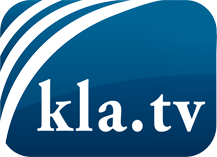 wat de media niet zouden moeten verzwijgen ...zelden gehoord van het volk, voor het volk ...nieuwsupdate elke 3 dagen vanaf 19:45 uur op www.kla.tv/nlHet is de moeite waard om het bij te houden!Gratis abonnement nieuwsbrief 2-wekelijks per E-Mail
verkrijgt u op: www.kla.tv/abo-nlKennisgeving:Tegenstemmen worden helaas steeds weer gecensureerd en onderdrukt. Zolang wij niet volgens de belangen en ideologieën van de kartelmedia journalistiek bedrijven, moeten wij er elk moment op bedacht zijn, dat er voorwendselen zullen worden gezocht om Kla.TV te blokkeren of te benadelen.Verbindt u daarom vandaag nog internetonafhankelijk met het netwerk!
Klickt u hier: www.kla.tv/vernetzung&lang=nlLicence:    Creative Commons-Licentie met naamgeving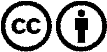 Verspreiding en herbewerking is met naamgeving gewenst! Het materiaal mag echter niet uit de context gehaald gepresenteerd worden.
Met openbaar geld (GEZ, ...) gefinancierde instituties is het gebruik hiervan zonder overleg verboden.Schendingen kunnen strafrechtelijk vervolgd worden.